Памятка по профилактике наркомании и распространения наркотиков, психоактивных веществ (ПАВ) и их прекурсоров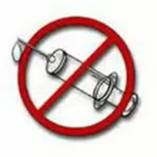 Памятка по профилактике наркомании и распространения наркотиков, психоактивных веществ (ПАВ) и их прекурсоров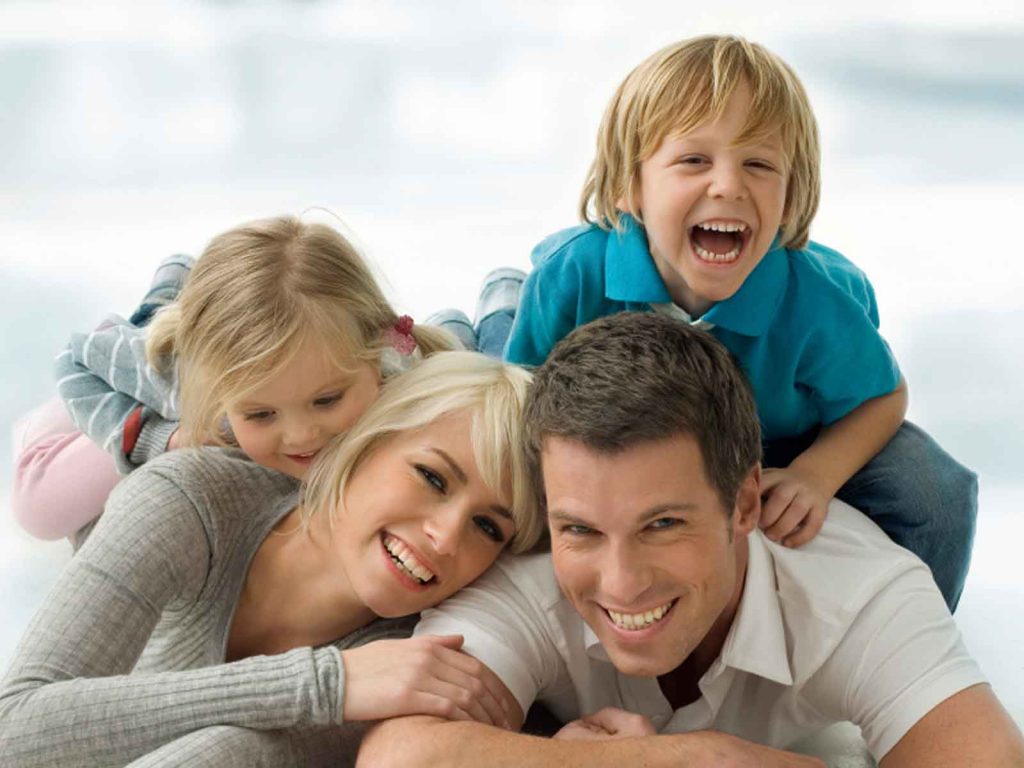 Наркомания – огромная социальная проблема.Вред наркотиков:• разрушение здоровья; заболевания, которые передаются от наркомана к наркоману через иглы;• подростковая наркомания (наркомания подростков);• сокращение жизни и причина смертности от передозировки;• жесткая привязанность к наркотикам (зависимости от них);• негативное действие наркотиков на личность наркомана, его поведение и социальный статус;• распад семьи;• полный распад личности, интересов и потеря целей в жизни.Для того чтобы достать деньги на очередную дозу наркоман готов на все – кражи, грабежи и прочие преступления. Каждый наркоман затягивает в наркоманию не менее 4 человек.
Виды наркотиков (drugs):- производные от конопли - конопля, марихуана, план, гашиш;- производные от опиума (вырабатывается из наркотического мака) - опиум, героин;- кокаин (кокс);- синтетические наркотики (искусственно выведенные наркотические химические соединения) - амфетамин, экстази, винт, лсд (lsd), метамфетамин и другие наркотики.
Признаки употребления наркотиков:Основные признаки:1. следы от уколов, порезы, синяки (особенно на руках);2. наличие свернутых в трубочку бумажек, маленьких ложечек, шприцев и (или) игл от них;3. наличие капсул, таблеток, порошков, пузырьков из под лекарственных или химических препаратов;4. тряпочки, пахнущие толуолом; жестяные банки и пустые тюбики из-под клея, бензина, нитрокраски, пустые баллончики из-под лака для волос; бумажные или пластиковые пакеты, пропитанные химическими запахамиСогласно действующему законодательству РФ, незаконное культивирование запрещенных к возделыванию растений, содержащих наркотические вещества, влечет за собой административную или уголовную ответственность для владельцев земельных участков.Согласно статье 231 Уголовного кодекса РФ езаконное культивирование в крупном размере растений, содержащих наркотические средства или психотропные вещества либо их прекурсоры, - наказывается штрафом в размере до трехсот тысяч рублей или в размере заработной платы или иного дохода осужденного за период до двух лет, либо обязательными работами на срок до четырехсот восьмидесяти часов, либо ограничением свободы на срок до двух лет, либо лишением свободы на тот же срок.
Основные методы борьбы с дикорастущей коноплей:Эксперты считают, что наилучшего результата в борьбе с дикорастущей коноплей можно достичь комплексно:- вводить заброшенные земли в оборот;- засеивать сельскохозяйственными культурами и проводить своевременные мероприятия по вспашке и обработке химикатами. Один куст конопли дает более 20 тысяч семян, которые не теряют всхожести в течение нескольких лет и очень быстро созревают.- Уничтожать механическими способами при помощи тракторов, косилок и скашивания вручную; сжигание дикорастуших растений.- Химические способы (обработка территорий специальными ядохимикатами) и иные способы.Только планомерная ежегодная работа по уничтожению очагов произрастания дикорастущей конопли принесет хороший результат.Сокращение количества и площадей очагов дикого произрастания наркосодержащих растений, позволит в значитель-10. Отказывайтесь от поспешной подачи непроверенных материалов об открытиях и достижениях в области медицины, которые могут вызвать надежду на быстрое и легкое освобождение от наркозависимости, рекламирующих неправдоподобно высокую результативность предлагаемых платных услуг по излечению наркозависимости.11. Отказывайтесь от публичного обсуждения доходов, получаемых от наркоторговли, избегайте оглашения финансово-экономической стороны наркобизнеса, избегайте информации о рыночной стоимости конфискованных партий наркотических средств.
ВНИМАНИЕ!
землевладельцы и землепользователиОбращаем Ваше внимание, что согласно статье 10.5 Кодекса об административных правонарушениях Российской Федерации непринятие землевладельцем или землепользователем мер по уничтожению дикорастущих растений, содержащих наркотические средства или психотропные вещества либо их прекурсоры, после получения официального предписания уполномоченного органа - влечет наложение административного штрафа на граждан в размере от одной тысячи пятисот до двух тысяч рублей; на должностных лиц - от трех тысяч до четырех тысяч рублей; на юридических лиц - от тридцати тысяч до сорока тысяч рублей.Кроме того, статья 10.5.1. КОАП РФ предусматривает административную ответственность за незаконное культивирование растений, содержащих наркотические средства или психотропные вещества либо их прекурсоры, если это действие не содержит уголовно наказуемого деяния, -влечет наложение административного штрафа на граждан в размере от одной тысячи пятисот до четырех тысяч рублей или административный арест на срок до пятнадцати суток; на юридических лиц - от ста тысяч до трехсот тысяч рублей.
Дополнительные признаки:1. пропажа из дома ценных вещей одежды и др.;2. необычные просьбы дать денег;3. лживость, изворотливость;4. телефонные разговоры (особенно «зашифрованные») с незнакомыми лицами;5. проведение времени в компаниях асоциального типа;6. изменение круга друзей или появление «товарищей», которые употребляют наркотики;7. снижение успеваемости, увеличение количество прогулов, плохое поведение, снижение интереса к обычным развлечениям, привычному времяпрепровождению, спорту, любимым занятиям;8. увеличивающееся безразличие к происходящему рядом;9. изменение аппетита;10. нарушение сна (сонливость или бессонница);11. утомляемость, погружённость в себя;12. плохое настроение или частые беспричинные смены настроения, регулярные депрессии, нервозность, агрессивность;13. невнимательность, ухудшение памяти;14. внешняя неопрятность;15. покрасневшие или мутные глаза.
СОВЕТЫ
по снижению риска употребления наркотиков Вашими близкими1. Не паникуйте. Даже если вы уловили подозрительный запах или обнаружили на руке сына или дочери, иного члена семьи, знакомого след укола, это ещё не означает, что теперь человек неминуемо станет наркоманом. Постарайтесь с первых минут стать не врагом, от которого нужно скрываться и таиться, а союзником, который поможет справиться с бедой.2. Сохраните доверие. Ваш собственный страх может заставить вас прибегнуть к угрозам, крику, запугиванию. Это оттолкнёт человека, заставит его замкнуться. Не спешите делать выводы. Возможно это первое и последнее знакомство с наркотиком.3. Оказывайте поддержку. «Мне не нравится, что ты сейчас делаешь, но я всё же люблю тебя» - вот основная мысль, которую вы должны донести до близкого Вам человека. Он должен чувствовать, что бы с ним не произошло, он сможет с вами откровенно поговорить об этом.Особенно важно, чтобы родители беседовали с детьми о наркотиках, последствиях их употребления. При малейшем подозрении, что ребенок употребляет наркотики, необходимо сразу же поговорить с ним. Поощряйте интересы и увлечения подростка, которые должны стать альтернативой наркотику, интересуйтесь его друзьями, приглашайте их к себе домой. И наконец, помните, что сильнее всего на подростка будет действовать ваш личный пример. Подумайте о своём собственном отношении к некоторым веществам типа табака, алкоголя, лекарств.4. Обратитесь к специалисту. Если вы убедились, что человек не может справиться с зависимостью от наркотика самостоятельно, и вы не в силах ему помочь, обратитесь к специалисту. Не обязательно сразу к наркологу, лучше начать с психолога или психотерапевта. При этом важно избежать принуждения. В настоящее время существуют различные подходы к лечению наркомании. Посоветуйтесь с разными врачами, выберите тот метод и того врача, который вызовет у вас доверие. Будьте готовы к тому, что спасение вашего близкого может потребовать от вас серьёзных и длительных усилий.
Профилактика наркомании1. Профилактика - это не запугивание. Детальное изучение потенциальных возможностей феномена страха для блокирования нежелательного поведения и формирования желательного выявило его принципиальную ограниченность. Эффективность сильного страха, если и может быть высокой, то всегда кратковременна. Если вы перегружаете ребенка негативными эмоциями и они не чем не смягчаются, оставляя подростка один на один с данной проблемой срабатывают защитные механизмы, психики: вытеснение, подавление, изоляция или искажение.2. «Восстановить норму». Снимите давление представлений о «большинстве уже пробовавших». Отказываясь от наркотиков, подросток не должен ощущать себя в меньшинстве, должен чувствовать себя совершенно свободно. Сильным, а не слабым.3. Последовательно проводите мысль о том, что употребление наркотиков свидетельствует не о свободе духа и независимости, а о духовной слабости человека. Вскрывайте внутреннюю сущность наркотиков. Сделайте понятие «наркотики» - отталкивающим символом зависимости и несвободы.Отказ от наркотиков - это устойчивый выбор в пользу независимости и свободы.4. Не упоминайте лишний раз того, с чем боретесь, не вводить эту мысль в сознание подростков (не стоит использовать лозунги типа «Нет наркотикам», «Молодежь против наркотиков»).5. Не опровергайте, а встраивайте параллельную, более сильную картину.6. Переносите центр тяжести профилактической работы на тех, кто распространяет наркотики.7. Четко формулируйте перед своей аудиторией позицию отрицательного отношения к употреблению любых видов наркотиков и их незаконному обороту.8. Руководствуйтесь в своей профессиональной деятельности правовыми, морально-нравственными нормами, считающими прямую либо косвенную пропаганду наркотиков несовместимой с профессиональной этикой.9. Воздерживайтесь от описания состояния наркотической эйфории.